Publicado en Arenas de San Pedro, Ávila el 02/12/2019 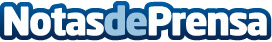 Del clic al campo. El emprendedor online que triplicó sus beneficios desde un pueblo de Castilla y LeónAntonio Herrero Estévez, creador de RecomendacionesyTendencias.com, es uno de los impulsores del marketing de afiliación en España. En el último mes las recomendaciones de su web han tenido más de 130.000 visitas. Foco, planificación y talento son para él las claves del crecimiento de su negocioDatos de contacto:Antonio Herrero Estévezwww.recomendacionesytendencias.com+34675600670Nota de prensa publicada en: https://www.notasdeprensa.es/del-clic-al-campo-el-emprendedor-online-que Categorias: Marketing Emprendedores E-Commerce http://www.notasdeprensa.es